~ Remplir impérativement en lettres capitales et renvoyer à la structure en charge du module ~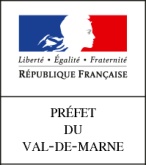 Intitulé du module : VALEURS DE LA RÉPUBLIQUE ET LAÏCITESession choisie  (une seule date possible): Janvier	 31 janvier-1er février                         Mars                             13 et 20 mars            14-15 mars      21-22 mars                   Avril                             2-3 avril                    10 et 17 avril   11-12 avril      18-19 avril  Mai                               23-24 mai     Juin                               3-4 juin                     12-13 juin      20-21 juinOctobre                         10-11 octobre           16 et 23 octobre   Novembre                     6 et 13 novembreDécembre                     10-11 décembreCandidatNom – Prénom : 	___________________________________________________Adresse :	___________________________________________________	________________________________________________________ Téléphone : 	__.__.__.__.__ où l’on peut vous joindre dans la journée !Courriel : 	___________________________________@________________Fonction occupée : 	___________________________________________________Service :                      ___________________________________________________EMPLOYEURDénomination :	________________________________________________________  	Adresse :	________________________________________________________	________________________________________________________ Téléphone : 	__.__.__.__.__ 	Fax : 	__.__.__.__.__Courriel : 	___________________________________@________________Engagement du stagiaire à la participation :Nom & Prénom : 	____________________________________	Signature :